Point of the Mountain State Land Authority Board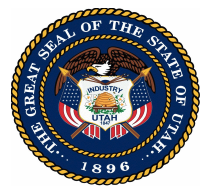 MeetingSeptember 13, 2022UMINUTESMembers in Attendance:Representative Lowry Snow, ChairLt. Governor Deidre Henderson, ChairRepresentative Steve HandySenator Lincoln FillmoreCommissioner David WoolstenhulmeJim RussellMayor Dawn RamseySenator Jerry StevensonDan HemmertMayor Troy WalkerStaff, Consultants, and Presenters in Attendance:Alan Matheson				POMSLAScott Cuthbertson				POMSLASteve Kellenberg				Kellenberg StudioErin Talkington				RCLCOMuriel Xochimitl				X-Factor CommunicationsErin Scott					X-Factor CommunicationsIan Maryott					X-Factor CommunicationsJacey Skinner					Ballard SpahrJason Boren					Ballard SpahrSteve Mehr					Ballard SpahrCamarie Stephenson				Ballard SpahrCee Cee Niederhauser			DFCMKip Wadsworth				Innovation Point PartnersMatt Howell					Innovation Point PartnersPatrick Gilligan				Innovation Point PartnersAbbey Ehman					Innovation Point PartnersLance Bullen					Innovation Point PartnersMembers of the Public in Attendance:Aaron Johnson				Andrew ParkinBret Millburn					Brooke PeavleyDalene Batatian				David DobbinsDeanna Hopkins				Edward de AvilaHayden Felt					Ian GillespieJade Teran					Kyle LeishmanLance Soffe					Michael HughesRobert Booth					Roman GroesbeckRyan Hunter					Stephen SmithTim Hatch					Dina BlaesShannon Stearman				Jonathan BullerPatricia Sinclair				Ryan LooseOn Tuesday, September 13, 2022, the Point of the Mountain State Land Authority Board held a meeting in the Senate Building, Room 210 at the Utah State Capitol Complex. A virtual meeting option was available for those who attended remotely via the Zoom Meeting platform: https://zoom.us/webinar/register/WN_11t67FdJTpC2Y5Eu7F_lAQA video of the meeting can be found on The Point’s YouTube channel:bit.ly/thepointyoutubeThe meeting was called to order at 9:10 am.WELCOMEChair Lowry Snow welcomed the board and excused Lt. Governor Deidre Henderson who will be joining the meeting at a later time. In addition, the Chair welcomed representatives from Salt Lake County and South Jordan City as well as members of the board who were attending remotely and gave a short summary of the agenda items for the meeting. PUBLIC COMMENTChair Snow opened the meeting for public comment subject to our rules and procedures. There were no comments from the public.APPROVAL OF MINUTES FROM THE JULY 12, 2022 MEETINGChair Snow asked if there were any corrections to the minutes. None were brought forward. 	MOTION:	Jim Russell moved to approve the minutes of the July 12, 2022 board meeting. The motion was seconded by Representative Steve Handy                   and passed unanimously.RESOLUTION DELEGATING NEGOTIATING AUTHORITY TO BOARD SUBCOMMITTEEDirector Alan Matheson explained that at our last meeting, the board approved setting up a subcommittee to efficiently provide board input into the process to negotiate the development agreement.  The subcommittee, consisting of Jim Russell, April Cooper, Mayor Troy Walker and Representative Lowry Snow, will guide the negotiations and report progress to the board.  The board will make the final decision whether to enter into the development agreement Board Counsel, Jacey Skinner, explained that the board’s statute allows for delegation of authority to staff members and delegates the ability to negotiate to the Executive Director with the guidance of this executive committee.    	MOTION:	Jim Russell moved that the board approve a resolution delegating authority to the board’s subcommittee as identified. The motion was seconded by Mayor Troy Walker.Discussion on the MotionJim Russell commented that this delegation of authority will move the negotiating process along in a timely manner.  He trusts the subcommittee will represent the board well and return and report back.Mayor Dawn Ramsey expressed support in this process which has worked previously for the board.  Chair Snow, as a member of the subcommittee, also spoke in favor of the motion and reported that there were approximately 25 points that need to be addressed in the negotiation process.  He strongly supports the idea of a subcommittee which will ultimate provide for a better product and confirmed that the final approvals will be by the board.   				The motion passed unanimously.Jacey Skinner introduced three team members Jason Boren, Steve Mehr and Camarie Stephenson, from Ballard Spahr’s Salt Lake Office who will be providing support to the board on the development agreement.STRUCTURE AND BYLAWS FOR THE INFRASTRUCTURE REVOLVING LOAN FUNDDirector Matheson explained that the Legislature established the Point of the Mountain revolving loan fund to help fund infrastructure for The Point.  We recognize the value of establishing structure regarding fund operation and will make some recommendations to the board concerning the criteria for use of the fund.  These processes should be in place so that we can move forward to access the funds to meet infrastructure needs within the next year.  Jacey Skinner explained the two documents which were part of the informational packet.  One document is the Board Authority Bylaws and Procedures for Approving Infrastructure Loans and the other document is ByLaws and Procedures for the Infrastructure Bank Board who will make recommendations for approvals to the board members. The statute provides a lot of flexibility but it is important to have transparency and approval standards in place.  When there is a request for use of the funds, the request will go to the Infrastructure Bank Board first which consist of two POMSLA members (Jim Russell and Mayor Troy Walker), the Executive Director of UDOT, an appointee from the Governor and an appointee from the Legislature who should have significant experience in public infrastructure and public finance. In order to prioritize the use of these funds, the application will be evaluated and reviewed for:Alignment with our development framework planThe importance of the infrastructure need to the framework planThe availability of other funding optionsThe urgency of the proposed infrastructure needThe ability to accelerate committed developmentThe ability of the loan to magnify financial capacityThe immediacy of the ability to repay the loanIf the Infrastructure Bank Board approves the application for a loan, then the application moves for review by the full board who will determine whether to approve the loan and set the terms for the loan including repayment structure and interest rate. There were questions concerning whether our processes were modeled after MIDA, whether the board could return and make modifications to the processes, and how the interest rates were set. 		MOTION:	Jim Russell moved to adopt the bylaws that would create the structure for the procedure for applying for the Infrastructure Revolving Loan fund and financial resources. Comments to the MotionJim Russell commented that it is wise to not set the minimum interest rate threshold for the Revolving Loan Fund which will be determined in the future.  As a board we have elected to delegate assignments to smaller subcommittees to review and get the work done so this is another example of this.   He encouraged other board members to support the motion.				The motion was seconded by Senator Lincoln Fillmore and passed unanimously.  INTRODUCTION OF INNOVATION POINT PARTNERSDirector Matheson introduced the Innovation Point Partners team which includes Kip Wadsworth, Matt Howell, Patrick Gilligan, Abbey Ehman and Lance Bullock who, if we successfully negotiate a development agreement, will serve as the Phase I Master Developer for The Point. The Team shared a presentation giving an overview of their proposed vision and approach for the project: ExperienceCase StudiesDevelopment Opportunity at The PointThe Point: In the NewsCreating Enduring CommunitiesCommunity Through Human-Centered DesignNext Areas of FocusRefinement of Master PlanTransit Approach Evaluation & DirectionPublic Finance Investigation & ResolutionExploration of Sub-Campus OpportunitiesThere were questions concerning the connection between density and sustainability.  Abbey Ehman responded. Increased Density = True Sustainability, Diversity & OpportunityAttracting Corporate Companies to UtahNew Utah ResidentsOn the HorizonForward Progress on the MOU DocumentContinued Collaboration with POSLAEngagement in Critical Path EffortsCommitment to UtahComments and questions from board members included the timeliness and procedures for development, the number of acres for the first phase, the proposed iconic image, and the geo-thermal asset on the property.  FOCAL POINT PROCESS AND SURVEYMuriel Xochimitl from X-Factor Communications introduced colleague Erin Scott and reported on communications and the process to identify the iconic feature at The Point. Highlights of the presentation include:Communication UpdateLocal and National CoveragesPublic Engagement on Key Platforms (1.5 Million)Media, Website and Social AnalyticsIconic FeatureSurvey Results – art pieces and iconic featuresIconic Feature – Types, Size, Theme, Examples, TakeawaysIconic Feature Next StepsConduct Public EngagementIssue Request for QualificationsReview Submitted QualificationsIssue Request for ProposalsQualified Finalists ProposeReview ProposalsSolicit Public FeedbackAnnounce Selected Design -- selection committee with the board making the final decisionDiscussion from the board included the selection committee for the iconic process, the grant received for the iconic feature process, fiscal issues, the short history of the state, the type of site needed for the feature and the future public engagement plan. 	DIRECTOR’S REPORTDirector Matheson reported we are continuing to work with X-Pointe Innovations to prepare their revised stage 3 proposal.  We continue to work with UDOT and UTA to advance planning for Point of the Mountain transit.  We continue to collaborate on the innovation district and are refining ideas as we work with Representative Moss and his committee.ADJOURNMENT	MOTION:   	Senator Jerry Stevenson moved to adjourn the meeting.  The motion was seconded by Representative Steve Handy and passed unanimously. The meeting ended at 11:01 am.